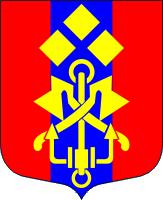                                    МЕСТНАЯ АДМИНИСТРАЦИЯ        ВНУТРИГОРОДСКОГО МУНИЦИПАЛЬНОГО ОБРАЗОВАНИЯ                      САНКТ-ПЕТЕРБУРГА посёлка ПОНТОННЫЙ_____________________________________________________                        П О С Т А Н О В Л Е Н И Е №  9а                 «о внесении изменений в	                   15.02.2016 г.               Постановление МА от 07.02.2011 г № 2»             Руководствуясь распоряжением Правительства Санкт-Петербурга от 26.01.2016 г. № 4-рп «О внесении изменений в распоряжение Правительства Санкт-Петербурга от 18.08.2010 г. № 83-рп» ПОСТАНОВЛЯЮ:пункт 2 Постановления главы МА от 07.02.2011 г. № 2 изложить в следующей редакции:«2. Утвердить количественный (5 человек) и персональный состав  Комиссии внутригородского муниципального образования Санкт-Петербурга посёлка Понтонный  по соблюдению требований к служебному поведению муниципальных служащих местной администрации и урегулированию конфликта интересов  – согласно Приложению № 2.»Приложение № 2 к Постановлению главы местной администрации от 07.02.2011 г. изложить в следующей редакции:                                                        СОСТАВкомиссии по соблюдению требований к служебному поведению муниципальных служащих местной администрациивнутригородского муниципального образования Санкт-Петербурга посёлка Понтонный и урегулированию конфликта интересовИз Приложение № 1 Постановления главы МА от 07.02.2011 г. № 2 в разделе III ПОРЯДОК ФОРМИРОВАНИЯ КОМИССИИ из пункта 3.3 исключить слова «Один из членов Комиссии должен иметь статус независимого эксперта-специалиста по вопросам муниципальной (государственной) службы.»Из Приложение № 1 Постановления главы МА от 07.02.2011 г. № 2 в разделе III ПОРЯДОК ФОРМИРОВАНИЯ КОМИССИИ исключить пункты 3.6; 3.7; 3.8; 3.9Нумерацию пунктов Приложения № 1 Постановления главы МА от 07.02.2011 г. № 2 в разделе III ПОРЯДОК ФОРМИРОВАНИЯ КОМИССИИ пункты 3.10; 3.11; 3.12; 3.13 изменить на нумерацию пунктов 3.6; 3.7; 3.8; 3.9 соответственно.6. Опубликовать настоящее Постановление в муниципальной газете «ВестиПонтонного» и разместить в сети Интернет на сайте МО п. Понтонный.     7. Настоящее постановление вступает в силу со дня его публикации.      8.  Контроль за исполнением настоящего постановления оставляю за собой.                 Глава местной администрации                            Д.О. Харитонов№п/п                  должность    статус в комиссии1Заместитель главы МАПредседатель комиссии2Главный специалист МАСекретарь комиссии3Заместитель главы МО – депутат МС МО п. ПонтонныйЧлен комиссии4Начальник отдела по профилактике коррупционных и иных правонарушений КГСКПЧлен комиссии5Главный специалист отдела по профилактике коррупционных и иных правонарушений КГСКПЧлен комиссии